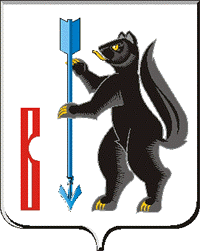  АДМИНИСТРАЦИЯГОРОДСКОГО ОКРУГА ВЕРХОТУРСКИЙП О С Т А Н О В Л Е Н И Еот 14.01.2021г. № 09г. ВерхотурьеО проведении Крещенских праздниковна территории городского округа Верхотурский в 2021 годуВ соответствии с Водным кодексом Российской Федерации, Федеральным законом от 21 декабря 1994 года № 68-ФЗ «О защите населения и территорий от чрезвычайных ситуаций природного и техногенного характера», Федеральным законом от 06 октября 2003 года № 131-ФЗ «Об общих принципах организации местного самоуправления в Российской Федерации», Законом Свердловской области от 27 декабря 2004 года № 221-ОЗ «О защите населения и территорий от чрезвычайных ситуаций природного и техногенного характера в Свердловской области», в целях упорядочения условий и требований, предъявляемых к обеспечению безопасности людей на водных объектах, а также предотвращения несчастных случаев на акваториях водных объектов городского округа Верхотурский во время проведения мероприятий, посвященных Крещенским праздникам, руководствуясь Уставом городского округа Верхотурский,ПОСТАНОВЛЯЮ:1.Рекомендовать руководителям организаций и учреждений городского округа Верхотурский, независимо от форм собственности, в том числе и религиозных организаций, участвующим в подготовке и проведении Крещенских праздников, в срок до 18 января 2021 года обеспечить выполнение комплекса организационно-технических мероприятий по проведению церковного праздника «Крещение», а также Крещенских купаний в период с 18 по 20 января 2021 года.2.Утвердить прилагаемые:1) перечень мест для Крещенских купаний;2) список ответственных лиц в период проведения Крещенских купаний;3) состав членов межведомственной комиссии по обследованию мест проведения обрядовых мероприятий в период празднования Крещения.3.Начальнику отдела по делам гражданской обороны и чрезвычайным ситуациям Администрации городского округа Верхотурский Терехову С.И.:1) организовать дежурство ответственных должностных лиц Администрации городского округа Верхотурский для организации и координирующих действий всех задействованных служб, в период с 20:00 часов 18 января до 05:00 часов 19 января 2021 года;2) список ответственных лиц, в период проведения Крещенских купаний, представить в Муниципальное казенное учреждение «Единая дежурно-диспетчерская служба» городского округа Верхотурский с указанием даты дежурства, фамилии, имени, отчества, контактных телефонов;3) в срок до 15 января 2021 года провести обследование предполагаемых мест проведения обрядовых мероприятий в период празднования Крещения;4) провести согласование с инспекторским участком ФКУ «Центр ГИМС МЧС России по Свердловской области» г. Нижний Тагил мест проведения обрядовых мероприятий в период празднования Крещения;5) в период с 17 по 18 января 2021 года (по мере готовности купелей) провести обследование готовности мест и соблюдения мер безопасности при подготовке к проведению Крещенских обрядовых мероприятий, с составлением актов готовности;6) в период с 22:00 часов 18 января 2021 года до 05:00 часов 19 января 2021 года и 19 января 2021 года провести проверку соблюдения основных мер безопасности на водных объектах при проведении Крещенских обрядовых мероприятий: условий для участников Крещенских обрядовых мероприятий, соблюдение общественного порядка, достаточность сил и средств для ликвидации возможных чрезвычайных ситуаций; освещения, состояние подъездных путей и т.д.4.Начальнику МКУ «Служба заказчика» Сидорову В.Н. обеспечить дежурной автомобильной техникой работу ответственных должностных лиц Администрации городского округа Верхотурский на объектах Крещенских купаний в период дежурства 18-19 января 2021 года.5.Начальникам территориальных управлений Администрации городского округа Верхотурский: Привокзального – Манылову С.В., Меркушинского – Яскельчук Л.В., Усть-Салдинского – Васниной Е.В. обеспечить:1) подготовку к проведению Крещенских обрядовых мероприятий;2) соблюдение требований основных мер безопасности на водных объектах во время проведения обрядовых мероприятий в период празднования Крещения.6.Начальнику Привокзального территориального управления Администрации городского округа Верхотурский Манылову С.В. обеспечить очистку от снега подъезда к Храму в честь иконы Божьей Матери «Живоносный источник», МАУ «Актай», а также площадок для автостоянки.7.Директору МАУ «Актай» Якурновой Н.А. обеспечить:1) очистку от снега пешеходных дорожек к Храму в честь иконы Божьей Матери «Живоносный источник»;2) работу туалетов.8.Рекомендовать отделу полиции № 33 (дислокация г. Верхотурье) МО МВД России «Новолялинский» (Дуркин С.Ю.):1) разработать мероприятия по поддержанию общественного порядка, предотвращению террористических актов и массового выхода людей на лед;2) организовать работу мобильных групп оперативного реагирования во время массовых купаний с 20:00 часов 18 января до 05:00 часов 19 января 2021 года;3) назначить ответственных лиц за обеспечение общественного порядка на время проведения Крещенских купаний на каждом объекте, утвержденном настоящим постановлением;4) закрыть проезд к Храму в честь иконы Божьей Матери «Живоносный источник», находящийся по адресу п. Привокзальный, Верхотурского района, ул. Молодежная, 2 (кроме спецмашин) 18 января с 16:00 до 05:00 часов 19 января 2021 года.9.Рекомендовать 71 ПСО ФПС ГПС ГУ МЧС России по Свердловской области (Татаринов С.Е.) обеспечить:1) развертывание палаток в количестве 2-х штук 18 января 2021 года;2) выделить и доставить к Храму в честь иконы Божьей Матери «Живоносный источник» 2 палатки; 3) в период проведения Крещенских купаний, с 20:00 часов 18 января до 05:00 часов 19 января 2021 года, дежурство сотрудников на каждом объекте, утвержденном настоящим постановлением, для соблюдения безопасности людей во время массовых купаний и проведения спасательных мероприятий во время возможных чрезвычайных ситуаций (по 4 человека на каждый объект).10.Рекомендовать главному врачу ГБУЗ СО «ЦРБ Верхотурского района» Полтавскому С.Н. организовать дежурство медработников с 20:00 часов 18 января до 05:00 часов 19 января 2021 года.11.Рекомендовать Атаману Некоммерческой организации Хуторское казачье общество «Хутор Верхотурье» Карецкас В.М.-К. во взаимодействии с Отделом полиции № 33 (дислокация г. Верхотурье) МО МВД России «Новолялинский» обеспечить поддержание общественного порядка при проведении Крещенских купаний у Храма в честь иконы Божьей Матери «Живоносный источник» п. Привокзальный с 20:00 часов 18 января до 05:00 часов 19 января 2021 года.12.Рекомендовать настоятелю Православной Религиозной Организации Свято-Николаевский мужской монастырь города Верхотурье Свердловской области Екатеринбургской Епархии Русской Православной Церкви (Московский Патриархат) игумену Иерониму (Миронов):1) выделить работников для очистки купелей от образующейся наледи;2) обеспечить дровами и работу печей в палатках.13.Опубликовать настоящее постановление в информационном бюллетене «Верхотурская неделя» и разместить на официальном сайте городского округа Верхотурский.14.Контроль исполнения настоящего постановления оставляю за собой.И.о. Главыгородского округа Верхотурский			                              Л.Ю. ЛитовскихУтвержденпостановлением Администрациигородского округа Верхотурскийот 14.01.2021г. № 09 «О проведении Крещенских праздниковна территории городского округа Верхотурский в 2021 году»Перечень мест для Крещенских купаний1.Храм в честь иконы Божьей Матери «Живоносный источник», Верхотурский район, п. Привокзальный (р. Актай).2.Свято-Симеоновское подворье Александро-Невского Ново-Тихвинского женского монастыря, с. Меркушино (р. Тура).3.Приход во имя Святых Первоверховных Апостолов Петра и Павла, с. Усть-Салда (искусственный водоем).Утвержденпостановлением Администрациигородского округа Верхотурскийот 14.01.2021г. № 09 «О проведении Крещенских праздниковна территории городского округа Верхотурский в 2021 году»Список ответственных лиц на объектахв период проведения Крещенских купаний	1.Храм в честь иконы Божьей Матери «Живоносный источник» п. Привокзальный:	начальник Привокзального территориального управления Администрации городского округа Верхотурский Манылов С.В.;	2.Свято-Симеоновское подворье Александро-Невского Ново-Тихвинского женского монастыря, с. Меркушино:	начальник Меркушинского территориального управления Администрации городского округа Верхотурский Яскельчук Л.В.;	3.Приход во имя Святых Первоверховных Апостолов Петра и Павла, с. Усть-Салда:	начальник Усть-Салдинского территориального управления Администрации городского округа Верхотурский Васнина Е.В..Утвержденпостановлением Администрациигородского округа Верхотурскийот 14.01.2021г. № 09 «О проведении Крещенских праздниковна территории городского округа Верхотурский в 2021 году»Состав членов межведомственной комиссии по обследованию мест проведения обрядовых мероприятий в период празднования КрещенияТерехов С.И. – начальник отдела по делам ГО и ЧС Администрации городского округа Верхотурский, председатель комиссии;Члены комиссии:Бармин В.А. – начальник ОНД городского округа Верхотурский, Новолялинского городского округа Управления надзорной деятельности и профилактической работы ГУ МЧС России по Свердловской области (по согласованию);Захаров В.С. – начальник 71 ПЧ ФГКУ «71 ОФПС МЧС России по Свердловской области» (по согласованию);Матафонов П.А. – заместитель начальника отдела полиции № 33 (дислокация г. Верхотурье) МО МВД РФ «Новолялинский» (по согласованию);Кутлинский А.П. – государственный инспектор по маломерным судам нижнетагильского участка «Центр ГИМС ГУ МЧС России по Свердловской области» (по согласованию).